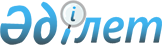 2014 жылға өсімдік шаруашылығындағы міндетті сақтандыруға жататын өсімдік
шаруашылығы өнімінің түрлері бойынша егіс жұмыстардың басталуы мен аяқталуының оңтайлы мерзімдерін белгілеу туралыҚостанай облысы Амангелді ауданы әкімдігінің 2014 жылғы 28 мамырдағы № 173 қаулысы. Қостанай облысының Әділет департаментінде 2014 жылғы 23 маусымда № 4869 болып тіркелді

      "Қазақстан Республикасындағы жергілікті мемлекеттік басқару және өзін-өзі басқару туралы" Қазақстан Республикасының 2001 жылғы 23 қаңтардағы Заңының 31-бабы 1-тармағының 5) тармақшасына, "Өсімдік шаруашылығындағы міндетті сақтандыру туралы" Қазақстан Республикасының 2004 жылғы 10 наурыздағы Заңының 5-бабы 3-тармағының 3) тармақшасына сәйкес Амангелді ауданының әкімдігі ҚАУЛЫ ЕТЕДІ:



      1. Өсiмдiк шаруашылығындағы мiндеттi сақтандыруға жататын өсiмдiк шаруашылығы өнiмiнiң түрлерi бойынша Амангелді ауданының аумағында егiс жұмыстардың басталуы мен аяқталуының оңтайлы мерзiмдерi осы қаулының қосымшасына сәйкес белгіленсін.



      2. Осы қаулының орындалуын бақылау аудан әкімінің орынбасары Т.Т. Карбозовқа жүктелсін.



      3. Осы қаулы алғашқы ресми жарияланған күнінен кейін қолданысқа енгізіледі және 2014 жылғы 15 мамырдан бастап туындаған қатынастарға таратылады.      Аудан әкімі                                Ж. Таукенов

Әкімдіктің        

2014 жылғы 28 мамырдағы 

№ 173 қаулысына қосымша  Өсiмдiк шаруашылығындағы мiндеттi сақтандыруға

жататын өсiмдiк шаруашылығы өнiмiнiң түрлерi

бойынша Амангелді ауданының аумағында егiс

жұмыстардың басталуы мен аяқталуының

оңтайлы мерзiмдерi
					© 2012. Қазақстан Республикасы Әділет министрлігінің «Қазақстан Республикасының Заңнама және құқықтық ақпарат институты» ШЖҚ РМК
				№Өсiмдiк шаруашылығы өнiмiнiң түрлерiЕгіс жұмыстардың басталуы мен аяқталуы1Дәнді (жаздық)2014 жылғы 15 мамырдан 5 маусымға дейін2Майлы2014 жылғы 15 мамырдан 30 мамырға дейін